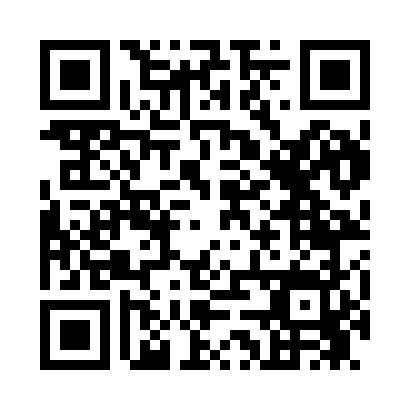 Prayer times for West Shokan, New York, USAMon 1 Jul 2024 - Wed 31 Jul 2024High Latitude Method: Angle Based RulePrayer Calculation Method: Islamic Society of North AmericaAsar Calculation Method: ShafiPrayer times provided by https://www.salahtimes.comDateDayFajrSunriseDhuhrAsrMaghribIsha1Mon3:435:261:015:048:3610:192Tue3:445:261:015:048:3610:193Wed3:445:271:025:048:3610:184Thu3:455:281:025:048:3610:185Fri3:465:281:025:048:3510:176Sat3:475:291:025:048:3510:177Sun3:485:291:025:048:3510:168Mon3:495:301:025:048:3410:159Tue3:505:311:035:048:3410:1410Wed3:515:321:035:048:3310:1411Thu3:525:321:035:048:3310:1312Fri3:535:331:035:048:3210:1213Sat3:545:341:035:048:3210:1114Sun3:565:351:035:048:3110:1015Mon3:575:351:035:048:3110:0916Tue3:585:361:035:048:3010:0817Wed3:595:371:035:048:2910:0718Thu4:015:381:035:048:2810:0619Fri4:025:391:045:038:2810:0520Sat4:035:401:045:038:2710:0321Sun4:045:411:045:038:2610:0222Mon4:065:421:045:038:2510:0123Tue4:075:431:045:038:249:5924Wed4:095:431:045:028:239:5825Thu4:105:441:045:028:229:5726Fri4:115:451:045:028:229:5527Sat4:135:461:045:028:219:5428Sun4:145:471:045:018:199:5229Mon4:165:481:045:018:189:5130Tue4:175:491:045:018:179:4931Wed4:185:501:045:008:169:48